ВЕЧНОЕ ДЕТСТВОслова К.Ибряева                                                                            музыка Г.Струве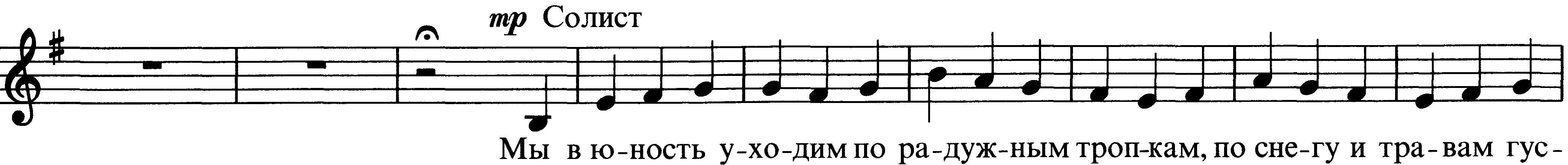 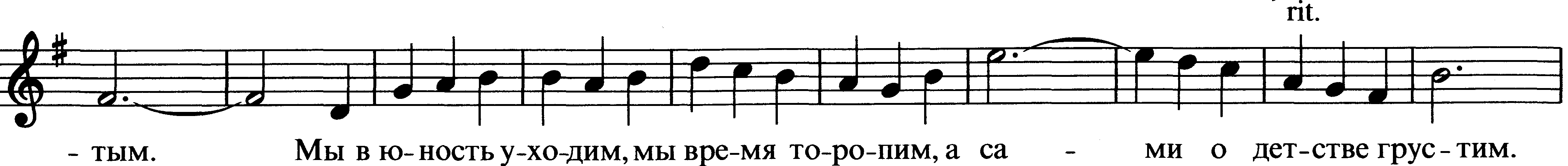 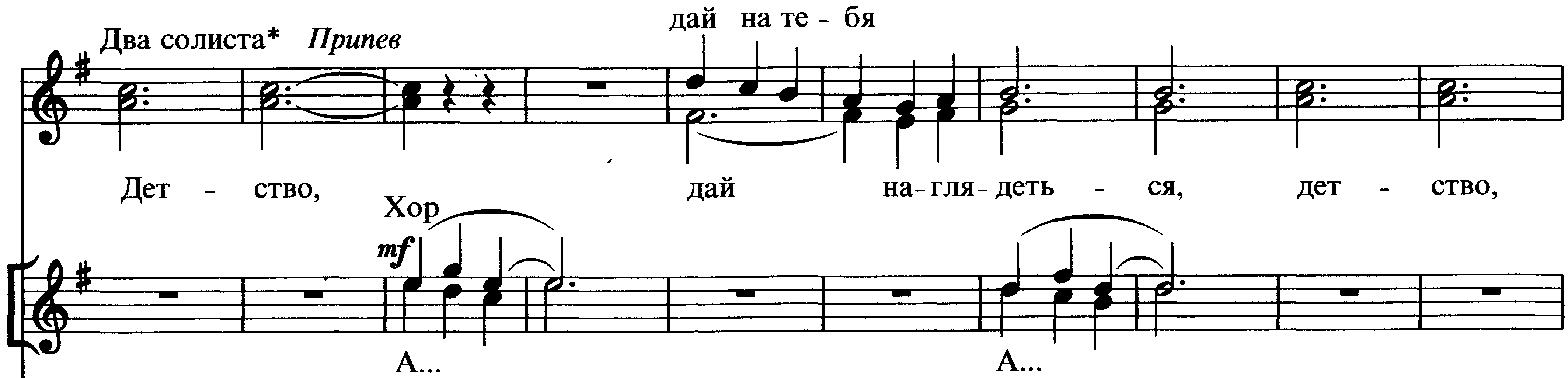 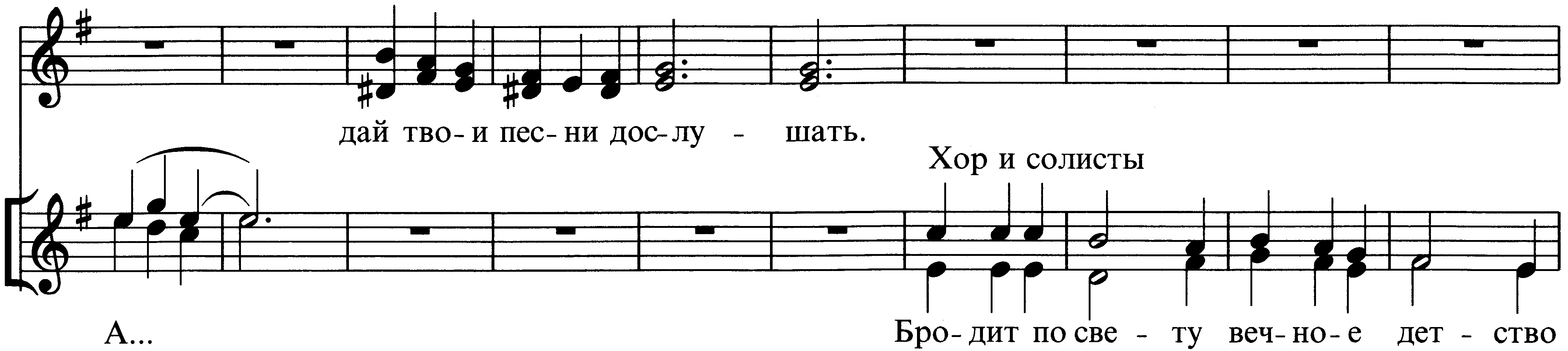 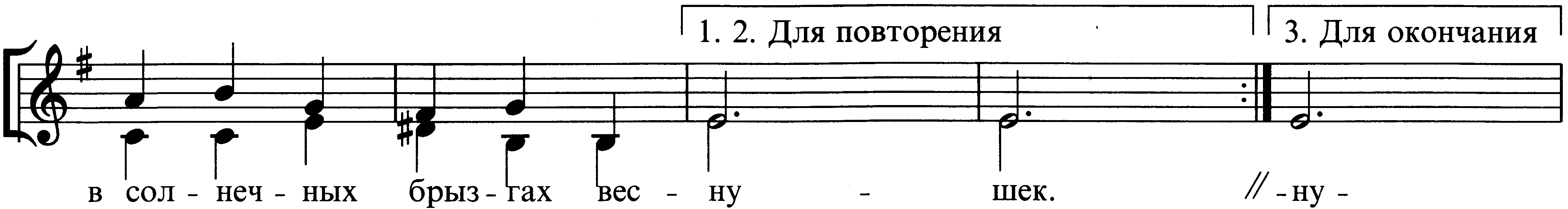 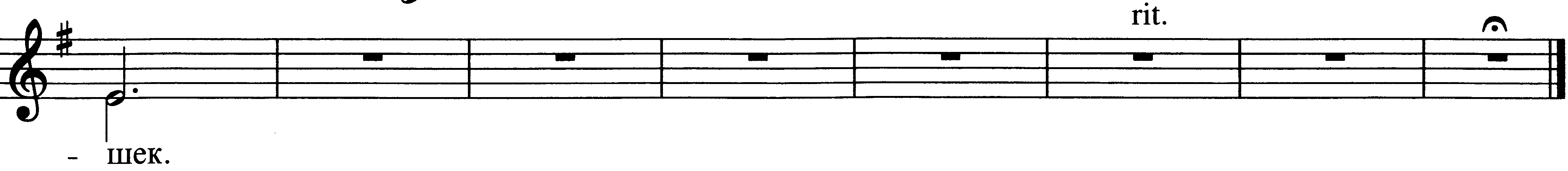 Мечты наши, к людям и звездам летите, Вскипайте весенней грозой.Мы дар увлечений и жажду открытий Из детства уносим с собой.Припев.Мы в юность и зрелость идем без опаски,Ведь в самый решительный часНас детство окликнет и школьной подсказкойПо-дружески выручит нас.Припев.